Black History at Beaver RoadBlack history is all year round!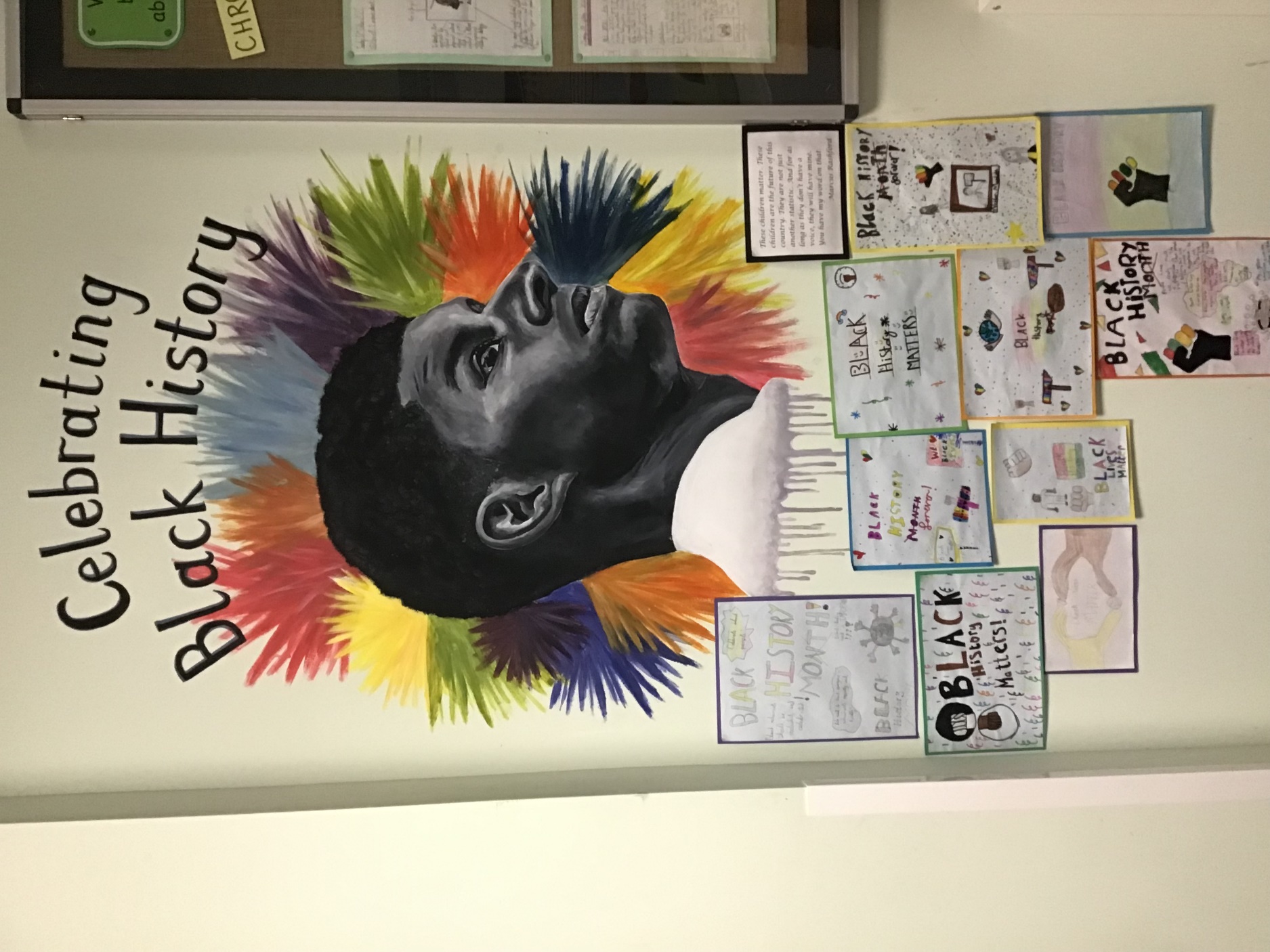 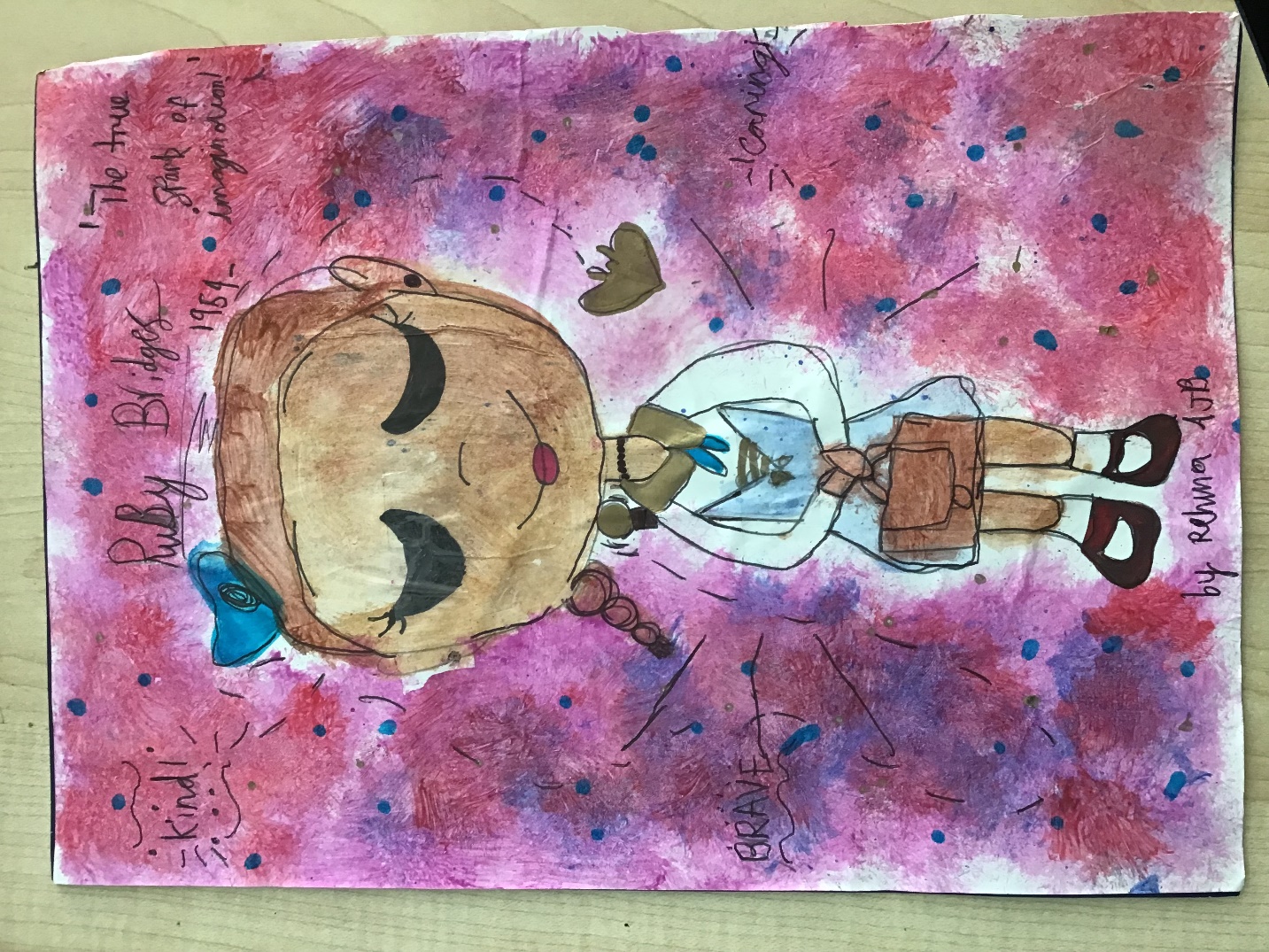 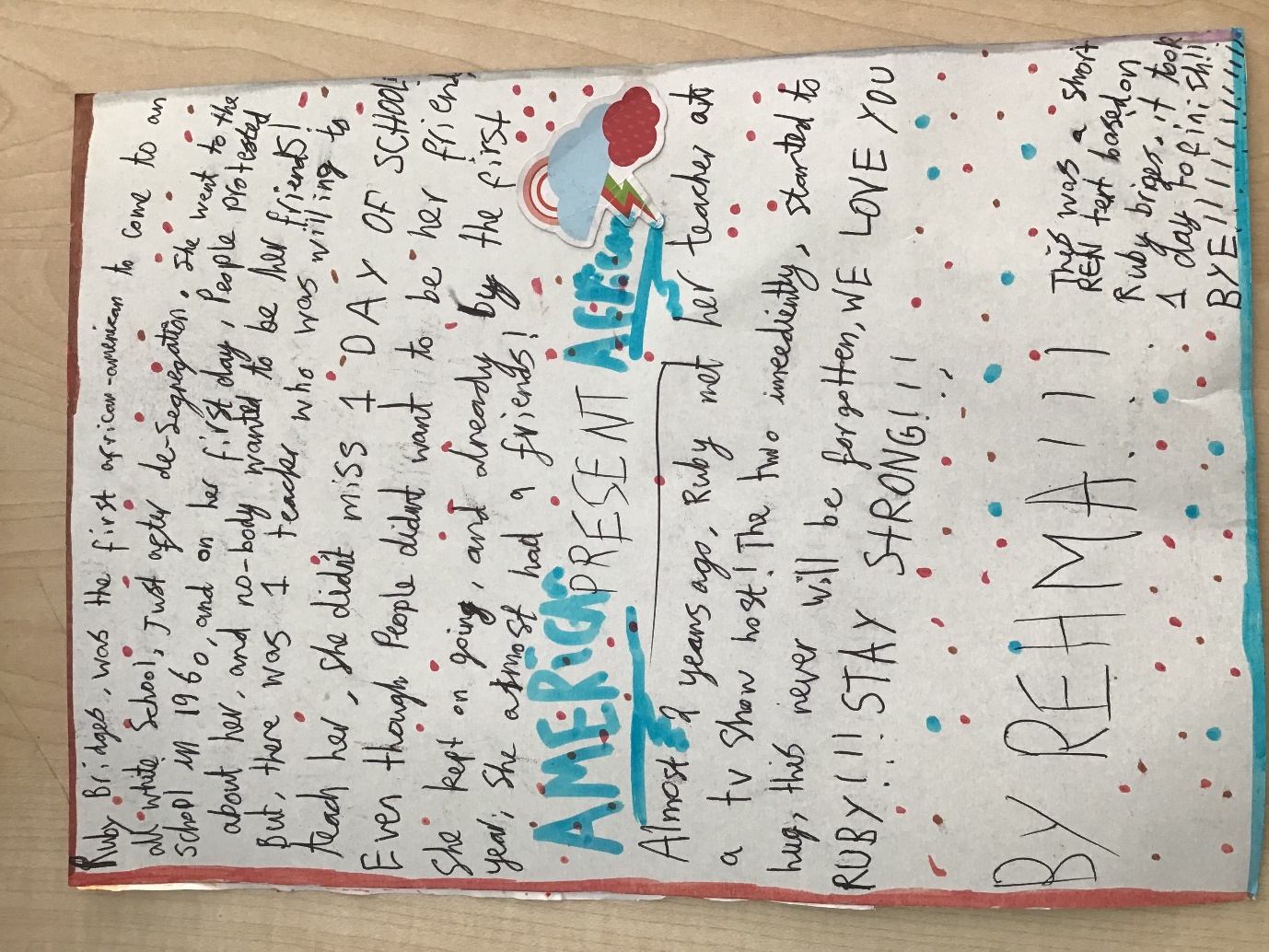 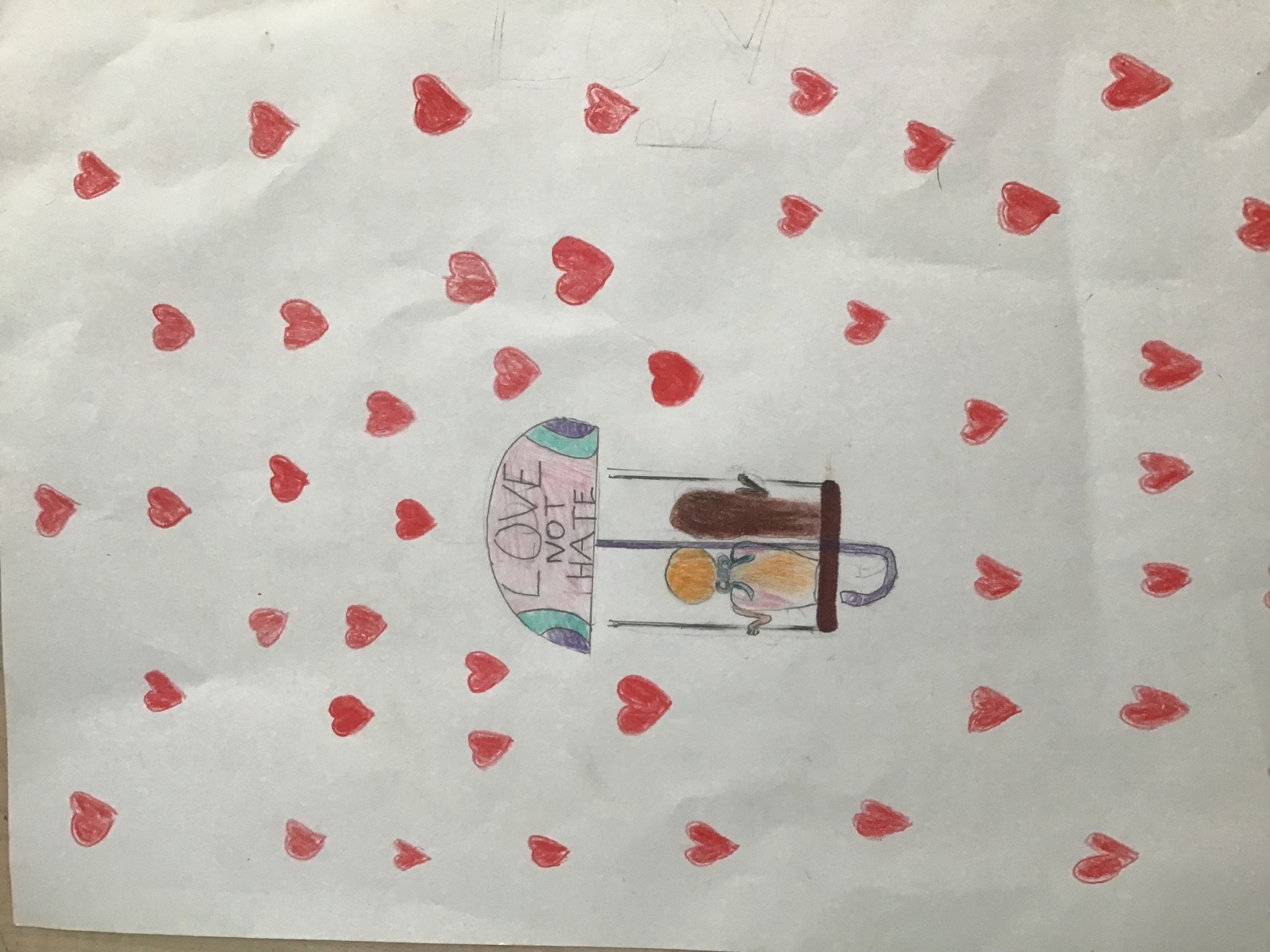 